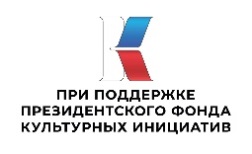 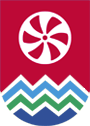 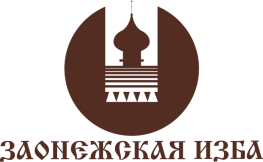 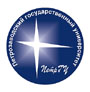 АНО "Заонежская изба"Институт языка, литературы и истории Карельского научного центра Российской академии наукИнститут филологии Петрозаводского государственного университетаПрограмма семинара«Сохранение и актуализация эпического наследия Республики Карелия и Архангельской области (Русского Севера)»25 февраля 2021 г. «Проблемы подготовки и издания былин для детей».В.П.Кузнецова, старший научный сотрудник Института языка, литературы и истории КарНЦ РАН, кандидат филологических наук.Былина как жанр в русской словесности XIX века.О.В.Захарова, доцент кафедры классической филологии, русской литературы и журналистики Института филологии ПетрГУ, кандидат филологических наук.Фольклорное наследие Карелии в рукописных собраниях (на примере исследования и публикации материалов Н.Н. Барт).М.Г. Бабалык, ведущий научный сотрудник Государственного историко- архитектурного и этнографического музея-заповедника «Кижи», кандидат филологических наук.О жанровых предпочтениях заонежских исполнителей фольклора: былина vs сказка.А.С. Лызлова, научный сотрудник Института языка, литературы и истории КарНЦ РАН, кандидат филологических наук.Сказительская культура кенозерских деревень Майлахта, Сысова, Ряпусовский Погост, Щанникова: истоки, местность проживания, родословия (по материалам исследователей XIX–XX вв.)М.Н. Мелютина,  ведущий научный сотрудник, начальник отдела изучения и интерпретации историко-культурного наследи  ФГБУ «Национальный парк «Кенозерский», кандидат философских наук.Традиционные календарные праздники в музее «Малые Корелы».В.Ю. Шевель, ведущий специалист отдела этнографических программ и массовых мероприятий;И. Г. Лоренц, специалист по фольклору отдела этнографических программ и массовых мероприятий; Федеральное государственное бюджетное учреждение культуры «Архангельский государственный музей деревянного зодчества и народного искусства «Малые Корелы».Историко-родословные исследования: мои предки Рябинины-Андреевы и Воронцовы.Л.Б. Афонина. Генеалогическое общество Карелии. Член Совета ГОК.Эпическая традиция Заонежья: поиск механизмов популяризации (из опыта музея-заповедника «Кижи»).Н.С. Михайлова,  начальник отдела изучения и музейной презентации фольклорного наследия Государственного историко- архитектурного и этнографического музея-заповедника «Кижи». Популяризация русского героического эпоса: современные подходы и практики.К.В. Паршуков, студент 2 курса кафедры музыки финно-угорских народов, Петрозаводской Государственной консерватории им. А.К.Глазунова. Кижская волость: поиски родословной.Е.С. Чивина, студентка 2-го курса Исторического факультета Историко-архивного института Российского государственного гуманитарного университета, г. Москва. 